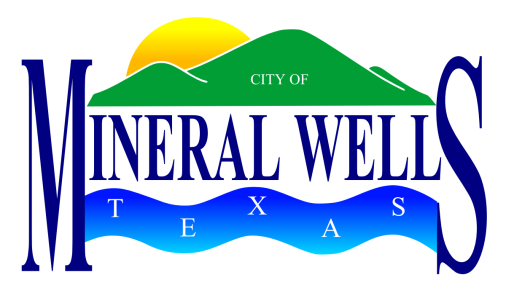 PROCLAMATION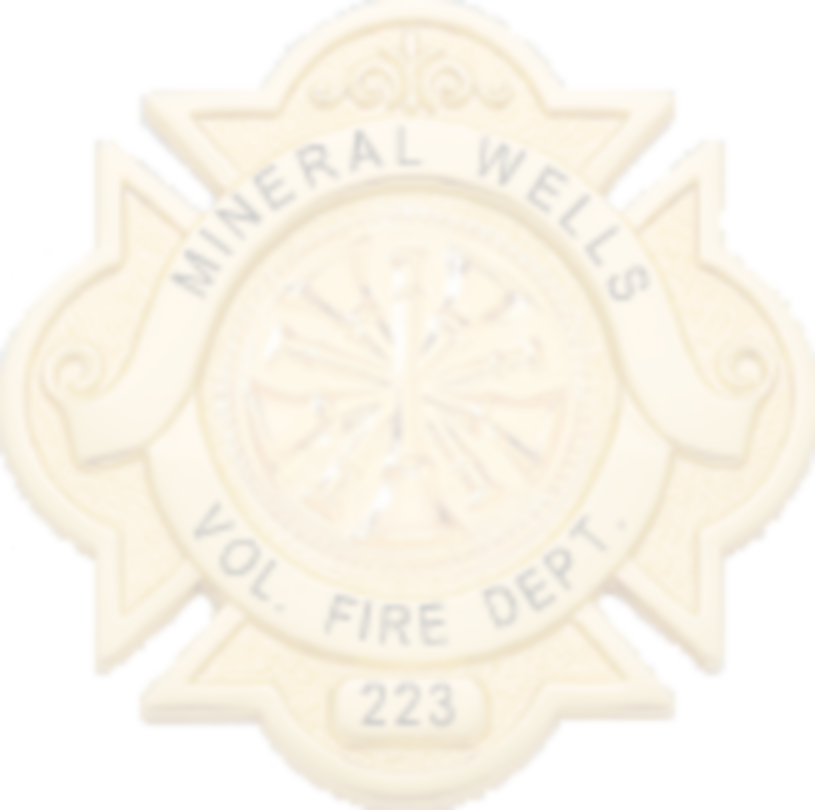 WHEREAS,  over forty years ago Steve Perdue began teaching and then became an administrator of the Mineral Wells Independent School District; taught the Emergency Medical Technician Program at Weatherford College; and taught at the Municipal Fire School at Texas A & M for over 23 years; andWHEREAS,  he served with the Mineral Wells Volunteer Fire Department thirty-four years and served as the Mineral Wells Volunteer Fire Department Chief for 16 years; andWHEREAS,  he served as the Emergency Management Coordinator and the Fire Marshal for Palo Pinto County; andWHEREAS,  he served as a Commissioner on the State of Texas Commission on Fire Protection and served on the Legislative Board of the State Fireman’s and Fire Marshal’s Association, and fire departments across the state have received equipment from grant programs with his help; andWHEREAS,  he was named Mineral Wells Volunteer Fire Department’s Firefighter of the Year in 1998 and Mineral Wells Index Man of the Year in 1994; andWHEREAS,  he helped start and maintain the Tommy’s Angel Tree Program; andWHEREAS,  he laid the ground work to develop the Mineral Wells Volunteer Department Training Fire Field in 1981; was a member of the volunteers that started the North Central Texas Area Fire Protection School in 1983; and was an instructor at various fire schools throughout Texas; andWHEREAS,  Steve Perdue was a selfless servant, mentor, hero and friend to all.NOW, THEREFORE,  I, Mike Allen, Mayor of the City of Mineral Wells, do hereby proclaim June 30, 2012 as“Steve Perdue Day”Given under my hand and seal of office this 30th day of June, 2012.    ___________________________________						                         Mike Allen, Mayor